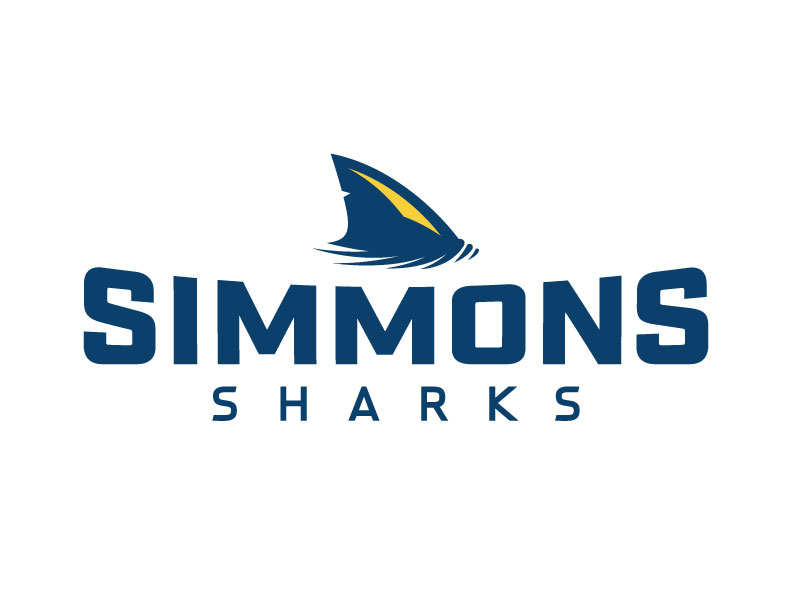 2017 Simmons Women’s Lacrosse RosterNo.	 Name	Cl.	Pos.	Ht.	Hometown/High School00	Kenzie Rogers	So.	G	5-3	Bourne, Mass./Falmouth Academy1    Kristen Mihalich	Fy.	D/M	5-2	East Rockaway, N.Y./ East Rockaway	2	Jolene Potter	Jr.	A	5-3	Readfield, Maine/Maranacook	3	Kasey Fries	Jr.	A/M	5-3	Bridgewater, Mass./Bridgewater-Raynham Reg.	4	Brianna Wright	So.	D	5-2	Chicopee, Mass./Chicopee	7	Kiera Kirkaldy	Jr.	A	5-4	Middlebury, Vt./Middlebury Union	8	Ana Giarrusso	So.	M	5-5	Hingham, Mass./Hingham		9	Kingsley Richards	Fy. 	A/M	5-4	Lexington, Mass./Lexington10	Missie Maiewski	So.	A	5-4	Northampton, Mass./Northampton	11	Krystianna Pietrzak	Fy.	D	5-5	Bennington, Vt./Mount Anthony Union12  Kate Bowers	Fy.	A	5-4	Belchertown, Mass./ Belchertown 13	Amanda Koshivas	So.	A	5-2	Ipswich, Mass./Ipswich	14	Amina Mansouri	Fy.	D/M	5-4	Revere, Mass. /Revere	16	Sara Rademacher	Sr.	D	5-6	North Haven, Conn./North Haven	18	Mallory Cottam	So.	D	5-5	Hope, R.I./Scituate20	Lauren Williams	So.	D	5-7	Bowdoinham, Maine/Mount Ararat	21	Sarah Gagnon	So.	D	5-6	Weymouth, Mass./Weymouth22	Elaine Baulsir	So.	D	5-4	Redding, Conn./Joel Barlow23  Jessica Andrew	Fy.	D	5-2	Lakeland, Fla./ Lakeland Christian School24	Elena Bragg	So.	M	5-9	Belmont, Mass./Belmont29	Chyenne Yeager	Jr.	G	5-9	Indiana, Pa./Indiana Area SeniorHead Coach: Taylor Bastien (Bentley ’13), Second YearAssistant Coaches: Caroline McManus, Beth MaguireCaptains: Sara Rademacher, Jolene Potter, Kasey FriesManager: Kara WalshAthletic Trainer: Michael Welch, Shelby WozmakHOW YOU SAY IT#3 Kasey Fries				Fries rhymes with pies#7 Kiera Kirkaldy  				KEE - ehr – uh       kerr – CALL – dee#8 Ana Giarrusso				jee – uh – ROO - so#10 Missie Maiewski			my – EHS – kee#11 Krystianna Pietrzak			kris – TEE – ann – uh     PEE - trak#13 Amanda Koshivas			ko – SHEE – vass#16 Sara Rademacher			rod – eh – MAKE – er #22 Elaine Baulsir				BALL - sir#29 Chyenne Yeager	 		shy – YEHN     YAY – gurTaylor Bastien				ba – STEEN